CURRICULUM OVERVIEW                                             YEAR 4                                                       CURRICULUM OVERVIEW                                             YEAR 4                                                       CURRICULUM OVERVIEW                                             YEAR 4                                                       CURRICULUM OVERVIEW                                             YEAR 4                                                       CURRICULUM OVERVIEW                                             YEAR 4                                                       CURRICULUM OVERVIEW                                             YEAR 4                                                       Autumn Autumn Spring Spring Summer SCIENCEAnimals including humansAnimals including humansElectricityClassifying living thingsElectricityClassifying living thingsSoundSolids, Liquids & GasesHISTORYAncient EgyptAncient EgyptTudorsTudorsVikingsGEOGRAPHYPlace study of EgyptPlace study of EgyptOur European NeighboursOur European NeighboursInvestigating our local areaDESIGN & TECHNOLOGYPop Up story booksPop Up story booksTudor HousesTudor HousesViking boats/shieldsART & DESIGNSculpture – canopic jarsSculpture – canopic jarsEuropean ArtEuropean ArtLiverpool SkylineCOMPUTINGSimulationProducing wiki blogsSimulationProducing wiki blogsMaking MoviesMaking GamesMaking MoviesMaking GamesMaking reportsTrip slideshowRELIGIOUS EDUCATIONBuddhismAngels/Shepherds storyBuddhismAngels/Shepherds storyThe BibleEasterThe BibleEasterSpecial placesJourneysMUSICKeyboardsMusic from different countriesKeyboardsMusic from different countriesKeyboardsKeyboardsKeyboardsLiverpool musicPHYSICAL EDUCATIONGymnasticsSwimmingGymnasticsSwimmingDanceHockeyDanceHockeyAthleticsStriking & fieldingSPANISHBody PartsAnimalsBody PartsAnimalsFruit & veg / numbersEasterFruit & veg / numbersEasterClassroom equipmentEuropean countriesENRICHMENT/VISITSLiverpool MuseumLiverpool MuseumSpeke HallAUTHORDavid Walliams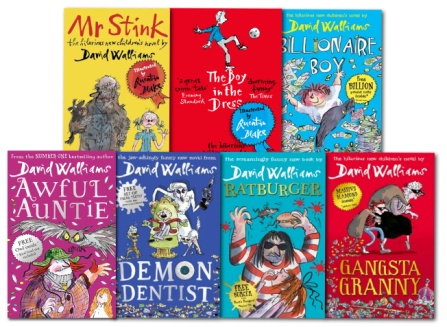 AUTHORDavid WalliamsARTISTAndy Warhol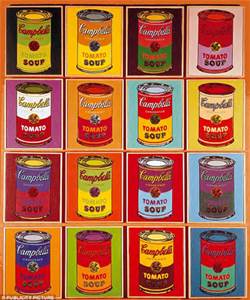 ARTISTAndy WarholCOMPOSERFreddie Mercury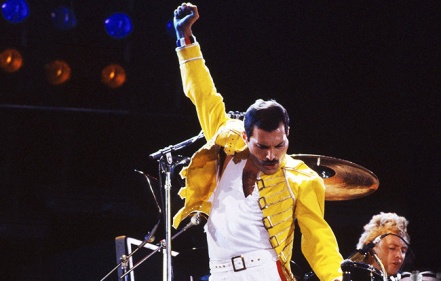 COMPOSERFreddie Mercury